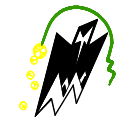 THÈSE DE DOCTORAT EN CO-TUTELLEPour obtenir le grade de DOCTEUR DE L’UNIVERSITE MOULOUD MAMMERI DE TIZI-OUZOUFilière: ………………………Spécialité : …………………………………………EtDOCTEUR DE L’UNIVERSITÉ … Insérer l’université partenaire.Discipline : Choisissez un élément.Spécialité : Cliquez ici pour entrer du texte.Présentée par :………………………………..Sujet : Devant le jury d’examen composé de :Année universitaire ……………Mr. (Mme)………….ProfesseurUMMTOPrésident(e)Mr. (Mme)………….Professeur…………………Directeur de Thèse  (Algérie)Mr. (Mme)………….Professeur……………………..Directeur de Thèse  (Pays partenaire)Mr. (Mme)………….Professeur……………………Examinateur (trice)Mr. (Mme)………….Professeur…………………….Examinateur (trice)Mr. (Mme)………….Professeur…………………….Examinateur (trice)